 НАЦИОНАЛЬНЫЙ БАНК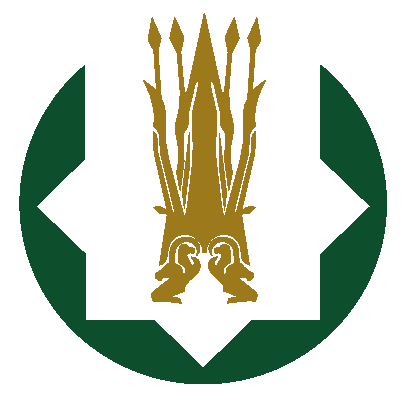 РЕСПУБЛИКИ КАЗАХСТАН  					        КАРАГАНДИНСКИЙ ФИЛИАЛ         П Р Е С С - Р Е Л И З № 10      30 марта 2023 годаО государственной услугеКарагандинским филиалом республиканского государственного учреждения «Национальный Банк Республики Казахстан» в настоящее время оказывается 1 вид государственной услуги - «Выдача лицензии на обменные операции с наличной иностранной валютой, выдаваемая уполномоченным организациям».Лицензия на обменные операции с наличной иностранной валютой и приложение к лицензии на обменные операции с наличной иностранной валютой выдаются территориальным филиалом Национального Банка через веб-портал «электронного правительства».На портале результат оказания государственной услуги направляется и хранится в личном кабинете услугополучателя в форме электронного документа, удостоверенного электронной цифровой подписью руководителя территориального филиала Национального Банка.Требования и порядок оказания данной государственной услуги устанавливаются Правилами осуществления обменных операций с наличной иностранной валютой в Республике Казахстан, утвержденными постановлением  Правления Национального Банка Республики Казахстан от 4 апреля 2019 года № 49.